Подведение итогов зимних соревнований     22 марта на общешкольной линейке вручены  награды  за участие в лыжных гонках, спартакиаде школьников, «Лыжне России», Дне зимних видов спорта. награжденных ребят и педагогов много и это отрадно, значит будет у наших ребят и хорошее настроение и высокий иммунитет! Благодарности  от администрации школы за организацию и проведение  соревнований, вовлеченность учащихся  вручены  Блиновой Вере Владимировне, учителю физической культуры и Кравчук Анне Станиславовне, учителю начальных классов.      Грамотами за победу в муниципальном турнире юных математиков  среди 5-7 классов отмечены: Карпов Ярослав, Флуераш Камилла, Пискунов Кирилл, Маркова Ксения, Ручкин Александр, Телли Веронике, Титову Савелию.     Прокопенко Диана Николаевна,  руководитель проекта «Керамические изделия из Сумпосадской глины» наградила ребят, которые стали лауреатами муниципального  творческого конкурса: Медведеву Анастасию, Флуераш Камиллу, Мышенкову Марию, Цуба Владислава, Клушину Владиславу, Береза Александру, Баканову Елизавету, Маркову Ксению.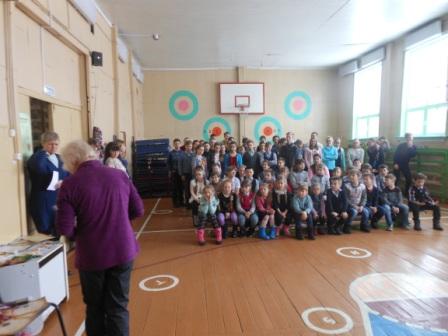 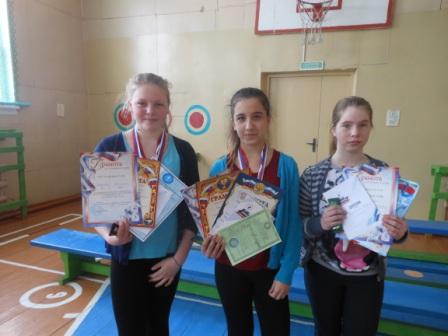 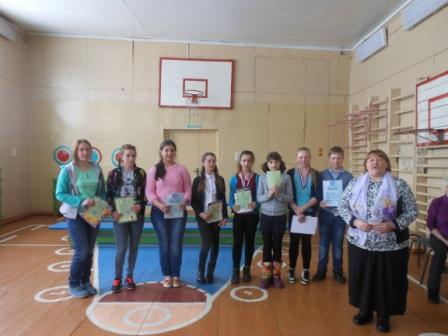 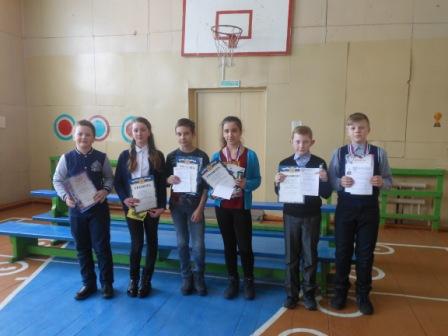 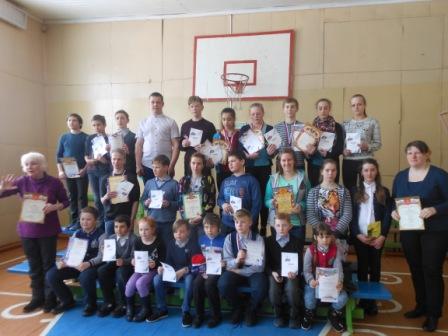 